СОВЕТ ДЕПУТАТОВ ГОРОДСКОГО ОКРУГА НАВАШИНСКИЙНИЖЕГОРОДСКОЙ ОБЛАСТИРЕШЕНИЕ30.03.2023                                                                                                                     № 223В соответствии со статей 55 Регламента Совета депутатов городского округа Навашинский, утвержденного решением Совета депутатов городского округа Навашинский от 22.09.2020 № 2Совет депутатов РЕШИЛ:Принять к сведению прилагаемый отчет председателя Совета депутатов о работе Совета депутатов городского округа Навашинский за 2022 год.ОТЧЕТпредседателя Совета депутатов о работе Совета депутатов городского округа Навашинский за 2022 год  Совет депутатов осуществляет свои полномочия в соответствии с Федеральным законом № 131-ФЗ «Об общих принципах организации местного самоуправления в РФ», Уставом городского округа Навашинский, Регламентом Совета депутатов, утвержденным планом работы.За период с января по декабрь 2022 года было проведено 11 заседаний Совета депутатов. В связи с установлением на территории Нижегородской области режима повышенной готовности из-за угрозы распространения новой коронавирусной инфекции COVID-19 некоторые заседания Совета депутатов проводились заочно по опросным листам для голосования, предварительное рассмотрение вопросов на заседаниях постоянных комиссий не проводилось.За указанный период было принято 64 решения, из них:о бюджете, бюджетном процессе, межбюджетных отношениях, – 14 или 21,9 % от общего числа принятых решений;по вопросам осуществления муниципального контроля – 5 или 7,8 % от общего числа принятых решений;по вопросам исполнения отельных государственных полномочий – 3 или 4,7 % от общего числа принятых решений;о муниципальной собственности, имущественных и земельных отношениях – 10 или 15,6 % от общего числа принятых решений;по вопросам организации деятельности органов местного самоуправления, о муниципальной службе – 25 или 39,1 % от общего числа принятых решений;по благоустройству, градостроительству и землепользованию – 7 или               10,9 % от общего числа принятых решений;В Совете депутатов созданы и действуют четыре постоянные комиссии:комиссия по бюджетной, финансовой и налоговой политике; комиссия по промышленности, ЖКХ, земельным вопросам, экологии и предпринимательству; комиссия по социальной политике и работе с молодежью; комиссия по местному самоуправлению, связям с общественностью, средствами массовой информации и правовой политике.В течение 2022 года проведено 18 заседаний постоянных комиссий Совета депутатов.В 2022 году изменения в Устав городского округа вносились 1 раз, в решение о бюджете округа на 2022 год и на плановый период 2023 и 2024 годов изменения вносились 6 раз.Все проекты решений Совета депутатов до рассмотрения на заседании направлялись в прокуратуру, что позволило до принятия правовых актов учесть обоснованные замечания и предложения. В течение 2022 года Советом депутатов рассмотрено:восемь протестов Навашинской районной прокуратуры;один протест Нижегородской межрайонной природоохранной прокуратуры;девять предложений в план нормотворческой деятельности;два заключения на проекты нормативных правовых актов;три запроса информации.Копии решений Совета депутатов в соответствии с законодательством направлялись в государственно-правовой департамент Нижегородской области для включения в Регистр муниципальных нормативных правовых актов Нижегородской области.Все решения, принятые в 2022 году, размещены на сайте городского округа Навашинский в сети Интернет (http://navashino.omsu-nnov.ru). Нормативно-правовые акты публикуются в газете «Приокская правда» и приложении к газете «Официальный вестник»В течение 2022 года представители Совета депутатов принимали участие в заседаниях Ассоциации представительных органов муниципальных районов, муниципальных округов и городских округов при Законодательном Собрании Нижегородской области.Обращения гражданРабота с обращениями граждан в Совете депутатов городского округа осуществляется в соответствии с Федеральным законом от 2 мая 2006 года                     № 59-ФЗ «О порядке рассмотрения обращений граждан Российской Федерации», Законом Нижегородской области от 7 сентября 2007 года № 124-З «О дополнительных гарантиях права граждан на обращение в Нижегородской области» на основе принципов объективности, всестороннего рассмотрения вопроса и индивидуального подхода.Формами работы с гражданами являются: прием письменных обращений граждан, личный прием, устные обращения и консультации.Все обращения, поступившие за отчетный период в Совет депутатов городского округа Навашинский в письменной форме, в форме электронных документов, индивидуальные и коллективные обращения зарегистрированы и рассмотрены в установленном порядке. Обращения граждан рассматриваются в соответствии со сроками, определенными федеральным законодательством и законодательством Нижегородской области.В 2022 году для обратившихся граждан наиболее актуальными вопросами были вопросы ремонта дорог, благоустройства, жилищно-коммунальной сферы и другие. Все обращения граждан рассмотрены в установленные законом сроки.Для информирования граждан о деятельности Совета депутатов активно используется официальный сайт администрации городского округа Навашинский, где размещаются нормативные документы, планы мероприятий, справочная и другая информация.Противодействие коррупции В соответствии с требованиями Федерального закона "О противодействии коррупции" депутаты Совета депутатов в 2022 году представляли сведения о своих доходах, об имуществе и обязательствах имущественного характера, а также сведения о доходах, об имуществе и обязательствах имущественного характера своих супруга (супруги) и несовершеннолетних детей. Кампания по представлению сведений прошла успешно, сведения сданы всеми депутатами в установленный срок.Осуществление контрольных функцийВ целях осуществления контроля за решением вопросов местного значения депутаты заслушивали отчеты должностных лиц, информацию об исполнении бюджета округа и отдельных решений, принятых Советом депутатов. На заседаниях заслушивались отчеты:главы местного самоуправления о результатах своей деятельности и деятельности администрации;председателя контрольно-счетной инспекции о результатах деятельности по осуществлению внешнего муниципального финансового контроля;Комитета по управлению муниципальным имуществом об исполнении прогнозного плана приватизации объектов муниципальной собственности;Управления образования о подготовке образовательных учреждений округа к новому 2022/2023 учебному году;администрации городского округа о готовности ЖКХ, объектов социальной сферы к осенне – зимнему периоду.Планы и задачиСовету депутатов в текущем году предстоит продолжить работу:                           -	по осуществлению контрольных функций за исполнением решений Совета депутатов;-	по разработке и принятию нормативных решений, в том числе изменений в Устав городского округа, связанных с реализацией национальных проектов на территории муниципального образования;-	по приведению нормативно-правовой базы городского округа в соответствие с требованиями действующего законодательства;-	по совершенствованию взаимодействия депутатского корпуса с избирателями, администрацией округа и организациями, расположенными на территории городского округа.___________________Об отчете председателя Совета депутатов о работе Совета депутатов городского округа Навашинский за 2022 годПредседатель Совета депутатов                                   В.А. Бандин                                  Глава местного самоуправления                                           Т.А. БерсеневаПриложение к решению Совета депутатов городского округа Навашинскийот 30.03.2023 № 223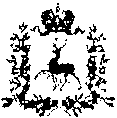 